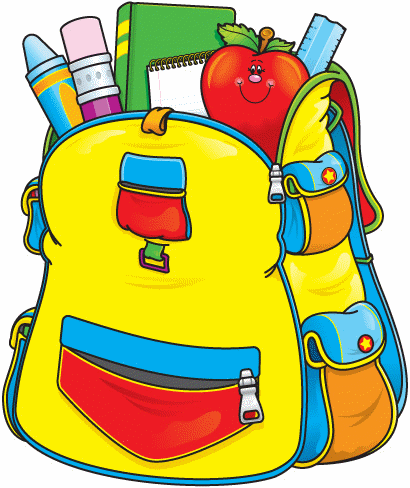 VÝROČNÍ ZPRÁVA ŠKOLNÍ ROK 2019–2020Mgr. Marie Gintherová  ředitelka školy Tato výroční zpráva byla vypracována v souladu se zněním § 7 vyhlášky č. 15/2005 Sb., v platném znění, kterou se stanoví náležitosti dlouhodobých záměrů, výročních zpráv a vlastního hodnocení školy.   Výroční zpráva o činnosti školy za školní rok 2019/20201 Základní údaje o školeNázev školy Základní škola a mateřská škola, Horní Studénky , okres ŠumperkAdresa školy Horní Studénky 93, 789 01 Zábřeh IČ 750 290 73 Telefon/fax 583 418 038 E-mail zs.h.studenky@rps .czAdresa internetové stránky www.zsamshornistudenky.czPrávní forma Příspěvková organizaceNázev zřizovatele Obec Horní Studénky Součásti školy Základní škola, mateřská škola, školní jídelna, školnídružina, IZO ředitelství 600 148 017Vedoucí a hospodářští pracovníci Mgr.Mari Gintherová – ředitelka školyVedoucí jídelny Ludmila Steidlová Charakteristika školyZákladní škola a mateřská škola Horní Studénky je malotřídní základní škola, jejímž zřizovatelem je Obec Horní Studénky. Škola je příspěvkovou organizací. Součástí školy jsou základní škola, mateřská škola, školní družina, školní jídelna.Mateřská škola poskytuje předškolní vzdělávání dětem od 3 do 7 let. Cílem předškolního vzdělávání je všestranně rozvíjet osobnost dítěte. Při výchovně vzdělávací činnosti jsou respektovány osobnostní zvláštnosti dětí a je dbáno na vytváření podnětného výchovně vzdělávacího prostředí. Děti jsou vzdělávány dle ŠVP „Sviť sluníčko sviť“.Základní škola poskytuje základní vzdělávání dle ŠVP “K pramenům poznání“.  Směřuje k naplnění kompetencí stanovených rámcovým vzdělávacím programem pro základní vzdělávání. Žáci základní škol y jsou rozděleni do dvou tříd. V I. třídě jsou vyučováni žáci prvního a druhého r očníku, ve II. třídě jsou vyučováni žáci třetího, čtvrtého a pátého ročníku.Obě součásti, mateřská škola i základní škola, spolu úzce spolupracují, pořádají společné kulturně společenské akce pro děti, rodiče a veřejnost. Děti a žáci školy spolupracují nejen na přípravě společných vystoupení při různých příležitostech, ale navštěvují společně některé zájmové kroužky, divadelní představení, exkurze, výlety a lyžařský výcvik. Děti a žáci školy společně reprezentují školu na veřejnosti.Děti z mateřské školy  se aktivně účastí programu pro předškolní děti. V rámci tohoto programu se pravidelně připravují na povinnosti školáků. Program pro ně připravují učitelky MŠ ve spolupráci s učitelkami základní školy. Pro rodiče předškoláků jsou také připravovány ukázkové hodiny v základní škole.Škola využívá při vzdělávání výhod malotřídního vzdělávání. Žáci ve škole spolupracují napříč ročníky. Žáci více nebo naopak méně nadaní mohou pracovat s žáky nižšího, resp. vyššího ročníku. Žáci se učí vzájemné spolupráci. Ve výuce je často zařazováno projektové vyučování, práce ve skupinách a dvojicích. Žáci jsou vedeni k samostatnosti již od prvního ročníku. V pátém ročníku prokazují při výuce velkou míru samostatnosti a zodpovědnosti, což jim usnadňuje bezproblémový přechod na druhý stupeň. Školní družina má jedno oddělení s kapacitou 25 žáků. Žáci při výchovně vzdělávací činnosti ve družině využívají všechny prostory školy. Pod vedením kvalifikované vychovatelky se všestranně rozvíjejí a učí se smysluplně využívat svůj volný čas ke hře, odpočinku a přípravě na výuku. Školní stravovací zařízení poskytuje stravovací služby pro děti mateřské školy, žáky základní školy, pro zaměstnance školy. Školní jídelna se nachází v areálu školy. 1.2. Charakteristika malotřídní školy: Mnoho rodičů si pokládá otázku, zda je malotřídní škola v porovnání s klasickou základní školou schopna jejich dítěti zajistit dostatečné a kvalitní vzdělání. Je důležité se nad touto otázkou zamyslet, protože každému rodiči záleží, aby jeho dítě bylo ve škole spokojené a zároveň mu bylo poskytováno vzdělávání v té nejlepší formě a kvalitě. Rodiče mají plné právo rozhodnout a vybrat školu, na kterou své dítě přihlásí. Pro lepší představu o výuce na malotřídní škole zde uvedeme stručnou charakteristiku, která může rodičům posloužit jako vodítko při rozhodování o výběru školy. Způsob výuky na malotřídní škole se skutečně liší od běžné základní školy, kde jsou třídy mnohem početnější (v naší malotřídní škole je průměrný počet žáků na třídu 10 dětí, v klasické základní škole 25-30 žáků). V malotřídní škole je kladen velký důraz na odlišný způsob výuky než jaký známe z klasické základní školy. Toto je pro mnoho rodičů největší a nepřekonatelný problém, protože sami si dost dobře nedokáží představit, jak to funguje. Většina odborníků z řad pedagogů ale právě tento odlišný způsob výuky hodnotí jako největší přednost malotřídních škol. V první řadě jde o formu skupinového vyučování a samostatnou práci. Žáci se učí samostatně pracovat, analyzovat problém a vhodně rozvrhnout práci. Nižší počet žáků v každém ročníku umožňuje okamžité získávání zpětné vazby od učitele a informaci o zvládnutí učiva. Tato skutečnost umožňuje učiteli mnohem častější kontakt a interakci s žáky – je schopen mnohem většího individuálního přístupu (to se týká hlavně nadprůměrně nadaných žáků a žáků se speciálními vzdělávacími potřebami). Vztahy ve škole jsou téměř rodinné a jak víme, v rodině se dítě učí nejlépe. Žáci v malotřídní škole získávají a zpracovávají velké množství informací nejen od učitele, ale také při spojení tříd od starších spolužáků (nové učivo vyššího ročníku) nebo od mladších spolužáků (opakují si učivo předešlých let). Často pak dochází k situacím, kdy si žáci mohou pomáhat a vysvětlovat učivo spolužákům, což se v praxi ukázalo jako velmi efektivní – ani učitel se nedokáže myšlení dětí někdy natolik přiblížit jako děti samy. Způsob výuky malotřídní školy je tedy významně spojen s budováním samostatnosti žáků a efektivnosti zpracování informací. Je prokázáno, že děti se učí spoléhat samy na sebe, spolupracovat s mladšími i staršími spolužáky, naučí se požádat o pomoc nebo pomoc poskytnout a tolerovat ostatní děti s jejich přednostmi i nedostatky. Tyto zkušenosti nemohou být dětem předkládány formou frontální výuky. Nejlépe je totiž pochopí formou nápodoby nebo když se do těchto situací samy dostanou. Malotřídní škola v Horních Studénkách  je školou, kde se snažíme vyvážit výuku spojených ročníků s výukou samostatných hodin. Samostatným ročníkem je u nás vždy 1.  a 2. třída, která i když má menší počet žáků než by měla průměrně mít, vyučujeme ji ve všech předmětech samostatně. Velký podíl samostatných hodin mají také český jazyk, anglický jazyk nebo matematika. Naopak spojovat se snažíme všechny výtvarné, hudební, pracovní a tělesné výchovy, protože větší počet dětí je v těchto předmětech spíše ku prospěchu (hraní her, skupinová práce, projektová výuka, atd.). Ve vyspělých zemích (Švédsko, Finsko, Kanada, aj.) je nízký počet dětí ve třídách naprostou samozřejmostí a způsob výuky se velmi blíží výuce na malotřídní škole. Ve velkých městech (Praha, Brno aj.) už začínají rodiče chápat význam „malé školy“ a vozí své děti často až na druhý konec města, jen aby bylo dítě v menším kolektivu a byla mu poskytnuta co největší individuální podpora. Teď je na čase, aby tuto výhodu pocítili i rodiče dětí v menších obcích a proměnili ji ve svůj benefit. Malotřídní škola v našem pojetí je moderní vzdělávací instituce, která nabízí kvalitní a plnohodnotné vzdělání pro všechny děti.1.3 Rozdělení jednotlivých ročníkůPersonální údaje2.1.Seznam zaměstnancůDalší vzdělávání pedagogických pracovníkůViz příloha č. 1 Další vzdělávání nepedagogických pracovníkůVzdělávací program školy4.1 Vzdělávací programŽáci 1. – 5. ročníku byli ve školním roce 2018/2019 vzděláváni dle Školního vzdělávacího programu K pramenům poznání 16 847/96-2. 4.2 Učební plán školyUčební plán pro I. stupeň základní školy4.3 Zájmové kroužkyV tomto školním roce žáci školy navštěvovali aktivně tyto zájmové kroužky:Počty žáků5.1 Počty žáků školyKe dni 30. 9. 2019Změny počtu žáků v průběhu 1. pololetíŽádnéZměny počtu žáků v průběhu 2. pololetí.Žádné 5.2 Žáci přijatí do 1. ročníku základní školyK zápisu do prvního ročníku pro školní rok 2019/2020 se dostavili celkem 5 žáků. V správním řízení přijato do 1. ročníku základní školy bylo uděleno rozhodnutí o přijetí 4 žáci a 1 žák má odklad povinné školní docházky.  5.3 Žáci přijatí do vyšších ročníků základní školyHodnocení žáků6.1 Celkové hodnocení žáků – prospěch6.2 Celkové hodnocení žáků – chování6.3 Výchovná opatření – pochvaly6.4  Výchovná opatření – napomenutí a důtky6.5 Komisionální přezkoušení žáků – žádné 6.6 Opakování ročníku – v 1 až 5 ročníku nikdo neopakoval ročník. 6.7 Počet omluvených / neomluvených hodinŽáci se speciálními vzdělávacími potřebami a mimořádně nadaní žáci7.1 Žáci se speciálními vzdělávacími potřebamiVe školním roce 2018/2019  bylo stanoveno ředitelkou školy.:4 děti ve školském poradenském zařízením (dále ŠPZ).  Dva žáci  mají navrženo ŠPZ podpůrné opatření 3. stupně a také se vzdělává dle vypracovaného IVP.Jeden žák má navrženo ŠPZ podpůrné opatření 4. stupně a také se vzdělává dle vypracovaného IVP.7.2 Mimořádně nadaní žáciVe školním roce 2019/2020 nejsou potvrzeni mimořádně nadaní žáci. Aktivity a prezentace školy jsou shodné se školní aktivitou.9 Prevence rizikového chování9.1 Prevence rizikového chováníViz. příloha č. 3 9.2 Počet výskytu rizikového chování, které škola řešilaRizikové chování PočetDrogová závislost 0Alkohol 0Kouření 0Kriminalita a delikvence 0Virtuální drogy (počítač, televize, video) 0Patologické hráčství (gambling) 0Záškoláctví 0Šikanování 0Vandalismus 0Násilné chování 0, Rasismus 0Xenofobie 010 Program environmentálního vzdělávání, výchovy a osvěty11 Prevence rizik a školní úrazyV rámci projektu s názvem Buď fit se žáci v průběhu celého školního roku seznamovali se správnou životosprávou (režim dne, dostatek pohybu, pravidelná a zdravá strava, péče o tělo a chrup). Dále získali informace o poskytnutí první pomoci a integrovaném záchranném systému. Žáci byli seznámeni s prevencí rizik úrazu, škodlivostí užívání psychotropních látek a nutnosti dbát o své zdraví. 12 Údaje o inspekční činnostiŘeditelka školy odesílala pravidelně údaje o škole, které si vyžádala Česká školní inspekce prostřednictvím elektronického systému České školní inspekce.13 Spolupráce školy s rodičiSpolupráce mezi školou a rodiči byla intenzivní a pravidelná po celý školní rok. Třídní učitelky i paní vychovatelka pravidelně informovaly rodiče o prospěchu, chování žáků a akcích školy prostřednictvím notýsků a žákovských knížek. Důležité informace o škole, akcích školy a zpětné vazbě k akcím školy byly zveřejňovány na webových stránkách školy.Třídní schůzky se konaly pravidelně každé čtvrtletí v prvním pololetí. Na schůzkách byli rodiče informováni o akcích, prospěchu a chování žáků, kvalitě plnění domácí přípravy žáků. Dále byli rodiče informováni o probíraném učivu a plnění školního vzdělávacího programu. Rodiče využívali v průběhu 1. pololetí roku možností individuálních konzultací s učitelkami.V druhém pololetí vyhlášen nouzový stav od 11. 3. 2020 do 25. 5. 2020, poté do 30. 6. 2020 omezen přístup ostatních osob do škol v rámci bezpečnosti. Probíhala zvýšená komunikace mezi učiteli a rodiči prostřednictví informačních technologii. Termíny rodičovských schůzek14  Školní družinaDo školní družiny bylo přihlášeno 24 dětí, provoz ŠD začíná v 11:40 hodin a končí v 16:00 hodin.Pro svou výchovně vzdělávací činnost využívá školní družina prostory první třídy, tělocvičny a herny.Ve druhé třídě využívá též počítače s výukovými programy a internetem. V případě příznivého počasí si žáci hrají na školní zahradě, která je přímo u budovy školy nebo na veřejném hřišti.Výchovně vzdělávací činnosti školní družiny:Výtvarná činnost:práce s materiálem - papír, přírodniny, odpadový materiál, textilpéče o životní prostředístříhání, lepení a překládání papírukresba, malba, kombinované technikypráce s hlínou a modelínoukoláže, kreslení a malování podzimupřáníčka k různým příležitostem (Velikonoce, Den matek a otců, Vánoce apod.)  Přírodovědná činnost:pozorování živé a neživé přírodyochrana životního prostředíseznamování se zemědělstvím – práce na polích a zahradáchsoutěže, kvízy, doplňovačky, tajenky: rostliny, stromy a zvířatPracovně – technická činnost:pletení na prstech, základy háčkování, vyšívánípráce s modelínou a zažehlovacími korálkypříprava vánoční výzdoby, symbolických dárků a ozdobvýzdoba na Vánoce a Velikonocepečení slaných tyčinek a perníčkůstavění z konstruktivních stavebnic – prostorové stavbyEsteticko – výchovná činnost:Dýňové slavnosti – vydlabávání dýní, soutěže, výzdoba školy na HalloweenMikulášské povídání – hry, soutěžePirátské spaní ve školevánoční výzdoba školyvýtvarné a jiné soutěžepohybová improvizaceškolní karnevalSportovní činnost:vybíjená, líný tenis, kopaná, florbalsportovní a relaxační hryvyužívání víceúčelového hřiště, školní zahrady, hřiště u bytovek, dolní hřištěturnaje ve vybíjené a florbalupoužívání nářadí v tělocvičněrozvíjení turistikymíčové hryTělovýchovná činnost:cvičení a hry na hudbustřídání a učení nových pohybových herzdravotní cvičeníHudební činnost:zpěv sborový i sólovýhudební hry a soutěžeposlechové činnostihudební doprovody lidových písníOdpočinková činnost:společná četba, poslech a vyprávěníposlech relaxační hudbystolní hry – pexeso, domino, mikádo a kartydeskové hry – Monopoly, Jožin z bažin, Dostihy a sázkynaučné hry – Kufr, Scrable, Byl jednou jeden životskládací stavebnicepráce s dětskými časopisyvybarvování omalovánekmotivační hry dětídětské naučné i legrační scénkyRelaxační činnost:pohádky na DVD a CDspolečenské a tvořivé hrypráce s dětskými časopisyčetba knihpráce se stavebnicemivycházky do přírody – klouzání, bruslení, stavění staveb ze sněhu, pouštění drakůbesedy a rozhovorydramatizace pohádek, maňáskové divadélkorelaxační pobyty venku na školní zahradě a dětském hřištiPříprava na vyučování:možnost vypracování domácích úkolůprocvičování učiva formou didaktických herdoplňovačky, skládanky, jazykolamy, kvízy, rébusyvyužívání dětských encyklopedií, časopisů, dětské literaturyzávody v počtechprocvičování slovního fotbalu a her na vymýšlení slovrozšiřování slovní zásoby dětíověřování poznatků na vycházkách, výletechvedení k udržování pořádku ve školní tašce a na svém místěpráce na internetu – samostatnost, doplňování informacírozvoj fantazie formou psaní pohádek a příběhůmetodické hry na rozvoj smyslůopakování a procvičování poznatků prostřednictvím hádanek a didaktických her. 15  Kontroly v ZŠ A MŠ Horní Studénky ve školním roce 2019-2020V lednu 2020 – proběhla kontrola požární ochrany – bez závad V květnu 2020 – Krajská hygienická stanice – bez závad V červnu 2020 – finanční  kontrola obec – Horní Studénky  - bez závad Mgr. Marie Gintherová Ředitelka školy VÝROČNÍ ZPRÁVA Mateřské školy ŠKOLNÍ ROK 2018–2019Mgr.Marie Gintherová  ředitelka školy Výroční zpráva o činnosti školy za školní rok 2018/2019Název školy Základní škola a mateřská škola, Horní Studénky , okres ŠumperkAdresa školy Horní Studénky 93, 789 01 Zábřeh IČ 750 290 73 Telefon/fax 583 418 038 E-mail zs.h.studenky@rps .czAdresa internetové stránky www.zsamshornistudenky.czPrávní forma Příspěvková organizaceNázev zřizovatele Obec Horní Studénky Součásti školy Základní škola, mateřská škola, školní jídelna, školnídružina, IZO ředitelství 600 148 017Vedoucí a hospodářští pracovníci Mgr.Mari Gintherová – ředitelka školyVedoucí jídelny Ludmila Steidlová 1 Obsah dokumentu1 OBSAH DOKUMENTUCHARAKTERISTIKA MATEŘSKÉ ŠKOLYŠKOLNÍ VZDĚLÁVACÍ PROGRAMÚDAJE O ZAMĚSTNANCÍCHÚDAJE O STAVU DĚTÚDAJE O ZÁPISU DO MŠ A ZŠHODNOCENÍ ŠKOLNÍHO ROKU 2018 – 2019AKTIVITY A PREZENTACE ŠKOLYZMĚNY V MŠ Charakteristika mateřské školyNázev školy Základní škola a mateřská škola, Horní Studénky , okres ŠumperkAdresa školy Horní Studénky 93, 789 01 Zábřeh IČ 750 290 73 Telefon/fax 583 418 038 E-mail zs.h.studenky@rps .czAdresa internetové stránky www.zsamshornistudenky.czPrávní forma Příspěvková organizaceNázev zřizovatele Obec Horní Studénky Součásti školy Základní škola, mateřská škola, školní jídelna, školnídružina, IZO ředitelství 600 148 017Vedoucí a hospodářští pracovníci Mgr.Mari Gintherová – ředitelka školyVedoucí jídelny Ludmila Steidlová Provozní doba: 6:00 - 16:00 hodinTřída je v  přízemí spojena chodbou. MŠ Horní Studénky měla  ve školním roce2018/2019 v provozu jednu smíšenou třídu. Třída má svou hernu, umývárnu, WC a šatnu.  Herna slouží po obědě k odpočinkové činnosti na lehátku.  Ve třídě  je malá kuchyňka sloužící k výdeji jídel a umývání nádobí. V přilehlých prostorách se nacházejí sklady s pomůckami, výukovým materiálem, zahradními hračkami, cvičebním nářadím, čisticími prostředky a ložním prádlem. Objekt MŠ je oplocen a po skončení vyučování je školní hřiště zpřístupněno rodičům s dětmi. Kapacita MŠ je 24 dětí. Školní vzdělávací programŠkolní rok 2018/2019 byl zahájen 4. září 2018 a ukončen 26. července 2019. Během letních prázdnin byl provoz MŠ Horní Studénky přerušen od 29. července do 26. srpna 2019. Předškolní vzdělávání dětí od 3 let do 7 let probíhalo podle ŠVP –v souladu s RVP PV.Neustále se snažíme, aby děti byly spokojené, šťastné. Pozornost věnujeme také spolupráci s rodiči a včasné informovanosti rodičů. Organizujeme pro rodiče s dětmi společné akce (např. opékání na školní zahradě). Nemalý důraz je kladen na zdravý životní styl dítěte v oblasti zdravé výživy, sportu, ochraně zdraví, dodržování hygienických návyků, mezilidských vztahů a vztahu k přírodě.Uplatňujeme hru jako vzdělávací metodu k rozvíjení dětské zvídavosti a samostatnosti. Vytváříme dětem příležitosti k tomu, aby si mohly hrát, samostatně a tvořivě jednat, řešit různé praktické úkoly, respektovat „Pravidla soužití ve třídě“ a naslouchat druhým – vždy s ohledem na věk dítěte a jeho individuální potřeby. Získávat zdravé sebevědomí a sebedůvěru.Pokračujeme v recyklaci použítého materiálu - sběr papíru, pet víček, vlny, barevných látek, ruliček od toaletního papíru. V enviromentální výchově využíváme přírodní materiál z lesa a okolí (šišky, podzimní plody, větvičky).Předškolní děti navštěvují ZŠ, ve které se připravují nenásilnou formou na budoucí život školáka. Seznamují se s prostředím školy, navazují nová dětská přátelství. S předškolními dětmi pracují učitelky ve skupinkách či individuálně tak, aby byly dosaženy klíčové kompetence podle RVP. . Údaje o zaměstnancíchLudmila Steidlová – učitelka MŠAlena Bartášková –  učitelka MŠ ukončila k 31.5.2019 Ing. Marie Vacková Dis. – učitelka MŠ Školní asistent Dvořáková Jiřina v rámci projektu ŠABLONY II5.  Údaje o stavu dětíV tomto školním roce bylo zapsáno do mateřské školy   22     dětí, z toho 2  děti byly přijaty v průběhu školního roku a 2 děti docházku do mateřské školy ukončily.Průměrná docházka dětí po měsících:6 Údaje o zápisu do MŠ a ZŠZápis do MŠ pro školní rok 2018/2019 se konal ve dnech 7. 5. – 11. 5. 2018. K zápisu se dostavilo 5 dětí, z nichž 5 bylo přijato. Z předškolních dětí bylo zapsáno a přijato 6 dětí do Základní školy Horní Studénky . Odklad školní docházky z důvodu nezralosti nemá žádné dítě.7 Hodnocení školního roku 2018– 2019Během školního roku jsme se zaměřili na přípravu předškolních dětí a na přípravu dětí. Předškolní příprava probíhala především v oblasti jemné motoriky, sluchového a zrakového vnímání, logického myšlení, krátkodobé i dlouhodobé paměti. Dále jsme u dětí pravidelně rozvíjeli vyjadřovací schopnosti a slovní zásobu. Děti mladší tří let se adaptovaly na prostředí a kolektiv MŠ. Postupně se zapojovaly do činností a navazovaly kontakty s ostatními dětmi a dospělými. Zároveň se rozvíjely ve všech oblastech stanovených naším ŠVP.Úspěšně pokračujeme v doplňování portfólií (osobní kniha dítěte), která obsahují fotografie, obrázky a pracovní listy. Děti se učí při výrobě portfolií sebehodnocení, sestavují svá portfolia za pomoci učitelek a seznamují s nimi rodiče.Osvědčila se nám pravidelná spolupráce s PPP, SPC v Šumperku.  Na závěr konce školního roku, byl rozdán dotazník v rámci zkvalitňování služeb pro rodiče MŠ. Z  15 rozdaných se jich vrátilo 10. Vyhodnocení dotazníku je vložen jako příloha. 8 Aktivity a prezentace školy jsou shodné se školní aktivitou. Zpracovala: Mgr. Marie Gintherová , ředitelka školy V Horních Studénkách Schválila pedagogická rada : Schválila školská rada: 																		___________________________						Mgr. Marie Gintherová , ředitelka školy Příloha č. 1 Základní škola a mateřská škola Horní Studénky. Horní Studénky 93, 78901 Zábřeh, tel: +420-583418038 , email:zs.h.studenky @rps.cz, . Zřizovatelem školy je obec Horní StudénkyVýroční zpráva o poskytování informací podle zákona č. 106/1999 Sb., o svobodném přístupu k informacím za období 1. 1. – 31. 12. 2018 Při poskytování informací veřejnosti postupuje škola podle zákona č 106/1999 Sb., o svobodném přístupu k informacím v platném znění a podle Pokynu ministra školství, mládeže a tělovýchovy k zajištění jednotného postupu MŠMT při realizaci zákona č. 106/1999 Sb., o svobodném přístupu k informacím, ze dne 8. 11. 1999, v platném znění  A. Celkový počet písemných žádostí o informace a počet vydaných rozhodnutí o odmítnutí žádosti  Počet podaných žádostí o informace  - 0 Počet vydaných rozhodnutí o odmítnutí žádostí  - 0 B. Počet podaných odvolání proti rozhodnutí o neposkytnutí informace+-  0 C. Opis podstatných částí každého rozsudku soudu ve věci přezkoumání zákonnosti rozhodnutí povinného subjektu o odmítnutí žádosti o poskytnutí informace a přehled všech výdajů, které povinný subjekt vynaložil v souvislosti se soudními řízeními o právech a povinnostech podle informačního zákona, a to včetně nákladů na své vlastní zaměstnance a nákladů na právní zastoupení - nejsou D. Výčet poskytnutých výhradních licencí, včetně odůvodnění nezbytnosti poskytnutí výhradní licence- 0 E. Počet stížností podaných podle ust. § 16a informačního zákona, důvody jejich podání a stručný popis způsobu jejich vyřízení nejsou F. Další informace vztahující se k uplatňování tohoto zákona -  0 Mgr.Marie Gintherová ředitelka školy   Příloha č. 2 Hospodaření za rok 2018/2019Příloha č. 3 Rozbor Dotazníku MŠ Otázky : 1. Vaše dítě chodí do MŠ:a) neradob) rádoc) velmi rádod) nevím, nedokážu odpovědětOdpovědi: 7 – rádo 3 – jak kdy2. Co Vy sami konkrétně očekáváte od mateřské školy?Odpovědi: přiměřeně3 - 4 . Informovanost o dění v MŠ je podle Vása) zcela nedostatečnáb) přiměřenác) výbornáNejlépe mi vyhovují informace formou4. Spokojenost s přístupem a jednáním učitelek MŠ vůči dětem paní učitelka Steidlová Ludmila , paní učitelka  Ing. Vacková Mariea) nejsem spokojenb) pouze částečně, vadí mi (popište) ….........................................c) převážně spokojend) velká spokojenost, zcela bez výhradOdpovědi: 3)výborná,Odpovědi : 4) velká spokojenost,  nemohu posoudit5. Spokojenost s jednáním a přístupem provozních zaměstnanců MŠ a) nejsem spokojenb) pouze částečně, vadí mi (popište) c) převážně spokojend) velká spokojenost, zcela bez výhradOdpovědi: velká spokojenost6. Máte nějaké připomínky k naší výchovně vzdělávací práci?a) anob) částečněc) ned) nedokážu posouditmám připomínky konkrétně (napišteOdpovědi:nedokážu posoudit, ne, připomínkováno7. Akcí nad rámec výchovně – vzdělávacích činností (kroužky, divadla, plavání, výlety…) je podle Vása) příliš, stačilo by méněb) přiměřeněc) málo, mohlo by se přidatOdpovědi: příliš , stačilo by méně, priměřeně, 8. Máte zájem o častější rodičovské schůzky? (nyní 1x ročně úvodní schůzka a schůzka před zápisem pro rodiče předškoláků)a) ano kolikrát za rok? b) neOdpovědi:ne9. Myslíte, že prostředí MŠ je dostatečně podnětné pro rozvoj Vašeho dítěte?a) neb) nevímc) anoOdpovědi: ano, nevím10. Spokojenost s vybavením MŠvybavenost MŠ – budova, třídy				vybavenost zahrady MŠa) zcela nespokojeni 					a) zcela nespokojenib) spíše nespokojeni 					b) spíše nespokojenic) spokojeni 						c) spokojenid) velmi spokojeni					d) velmi spokojenico konkrétně podle Vás ve třídách/na zahradě chybíOdpovědi:spokojeni,  2x spíše nespokojen11. Jaký máte názor na naši školní jídelnuskladba stravy, nápoje			množství ovoce a zeleniny			produkty zdravé výživya) vyhovující 				a) vyhovující 					a) vyhovujícíb) mám připomínky (napište) 		b) mám připomínky (napište) 			b) mám připomínky (napište)Odpovědi:mám připomínky – mají toho málo, více ovoce, neplnohodnotné svačinky. Převážně  - vyhovující12. Doporučili byste naši MŠ i ostatním rodičům?(případně dopište proč ano x proč ne)Odpovědi: ANO2x ano doporučil, ale opět připomínkováno. Závěrem, mohu napsat a konstatovat, že je převážná rodičů spokojená. Třída Třídní učitel Ročník Třída Mgr. Lucie Lantová 1 ročník Třída Mgr. Lucie Lantová 2 ročník Třída Mgr. Marie Gintherová ročníkročník    ročník FunkceJméno Vzdělání Poznámky Ředitelka školy, třídníučitelkaMgr.Marie Gintherová vysokoškolské Třídnictví  II. třTřídní učitelkaMgr. Lucie Lantová Vysokoškolské Třídnictví I. tř. Vychovatelka Pavla Klimešová ml.Sabina Gintherová Středoškolské s MTasistentka pedagogaPavla Klimešová st. Vladislava Martináková Středoškolské s MT Učitelka MŠLudmila Steidlová Středoškolské s MTUčitelka MŠIng. Vacková Marie Dis,vysokoškolskéVedoucí jídelny Ludmila SteidlováStředoškolské kuchařkaHelena StavinohováZákladní Školnice Petra RýznarováStředoškolské s VLPracovník DVPP Helena Stavinohová Petra Rýznarová Hygienické minimum ve stravovacích službách, proškoleníLudmila Steidlová Mgr. Marie GintherováHygienické minimum ve stravovacích službách, proškoleníVzdělávací oblastVzdělávací obor Vyučovací předmět Ročník  Ročník  Ročník  Ročník  Ročník Celkem předmětyDČDVzdělávací oblastVzdělávací obor Vyučovací předmět1.2.3.4.5.Celkem předmětyDČDJazyk a jazyková komunikaceČeský jazyka literaturaČeský jazyk910107743Jazyk a jazyková komunikaceCizí jazykAnglickýJazyk--3339Matematika a její aplikaceMatematikaa jejíaplikaceMatematika4545523Informační a komunikačnítechnologieInformatika----11Člověk a jeho světČlověk ajeho světPrvouka223--7Člověk a jeho světČlověk ajeho světPřírodověda---224Člověk a jeho světČlověk ajeho světVlastivěda---224Umění a kulturaHudebnívýchovaHudebníVýchova111115Umění a kulturaVýtvarnávýchovaVýtvarnáVýchova111227Člověk a zdravíTělesnávýchovaTělesnáVýchova2222210Člověk a svět práceČlověk asvět prácePracovníČinnosti111115Průřezová témata PCelková povinná týdenní a časová dotace a disponibilní2022252526118Celkový týdenní počet hodin2022252526118Vyučující Název zájmového kroužkuMgr. Lucie LantováFlétna Pavla Klimešová, Ing. Marie VackováAnglický jazykPavla Klimešová, Ing. Marie VackováVýtvarný kroužekRočník Počet žáků celkem Z toho chlapců Z toho dívek  Z toho nově přijatíZ toho opakující ročník1.624602.431003.404004.651005.54100Celkem 25141160Počet prvních tříd Počet dětí přijatých do prvních tříd Počet odkladů pro školní rok 160Ročník 2345Počty žáků 4465RočníkProspěl s vyznamenánímProspělineprospěli1.6002.4003.4004.3305.410celkem2140Ročník1 – velmi dobré2 – uspokojivé 3 – neuspokojivé 1.6002.4003.4004..6005.500celkem2500RočníkPochvala třídního učitele1.22.23.44..25.2Celkem12RočníkNapomenutí třídního učitele Důtka třídního učiteleDůtka řediteleškoly1.0002.0003.0004..0005.000celkem000RočníkPočet omluvenýchhodin1. / 2. pololetíPočet omluvenýchhodin1. / 2. pololetíPočet omluvenýchhodin1. / 2. pololetíPrůměr na žáka třídy1. / 2. pololetíPrůměr na žáka třídy1. / 2. pololetíPrůměr na žáka třídy1. / 2. pololetíPočetneomluvenýchhodinPrůměrna žákatřídyRočník1.10417,33002.9022,53.5714,25004..396,5005.479,400celkem33713,9900Žáci s podpůrným opatřenímPočet žákůPlán pedagogické podpory (PLPP)/Individuální vzdělávací plán (IVP)PO10PO21PO32IVPPO41IVPMěsíc Akce, prezentace školy záříSchůzka rodičůDivadlo Šumperk – Tučňáci koláč nesvedouříjenDopravní hřiště MohelniceUspávání skřítků PodzimníčkůlistopadŠumperk – výchovně vzdělávací koncertDivadlo Zábřeh – Putování kapky vody Vítání občánkůprosinecRozsvěcení vánočního stromečkuPreventivní program – mimořádné situaceAkademie legorobotiky – PostřelmovVánoční dílna s jarmarkemBesídka s přednáškou pro rodičeledenúnorLyžařský výcvikPlavecký výcvikbřezenAnglické divadlo  - jen pro 3-4-5 ročník A BOLD RABBIT Plavecký výcvik  dubenAkce zrušeny – vyhlášen nouzový stav  květenAkce zrušeny do 25. 5. 2020 – vyhlášen nouzový stavčervenAkce zrušeny – prevence bezpečnostních rizik VzděláváníKomentářŠkolní metodik prevenceDle Školního preventivního programuPedagogičtí pracovníci školyTřídní učitelky zajištovaly průběžně po celýškolní rok prevenci rizikového chování žákůdle pokynů metodika prevence formourozhovorů, besed, za pomoci názornýchobrazových materiálů.Název projektu či aktivity:Charakteristika, cíl:Síť tvořivých školCílem projektu je šíření činnostního učení, kde nové poznatky žácinabývají názorně, vlastní činností a prožíváním. Učení dětempřináší radost a pocit uspokojení z pochopení a zvládnutí učiva.Projekt Mléko do školZajišťování zdravé výživy formou zdravých svačinek,MK FRUIT s.r.o.RecyklohraníZáklady správného třídění a recyklace odpadůProjekt Ovoce do školZajišťování zdravé výživy formou zdravých svačinek,MK FRUIT s.r.o.TermínOrganizace schůzkyučitele6. 9. 2019Společná pro I. a II. třídu ZŠVšichni pedagogičtí pracovníci20. 11. 2019Ve svých kmenových třídáchInformace o prospěchua chováníMgr. Marie GintherováMgr. Lucie LantováPavla Klimešová 15. 1. 2020Ve svých kmenových třídáchInformace o prospěchua chováníPavla Klimešová Mgr. Lucie LantováMgr. Marie GintherováZáří 12,45únor9,8Říjen13,4březen10,8Listopad12,8duben11,72Prosinec7,4květen13,1leden11,5Červen 13,1leden11,5Červenec 6,7Měsíc Akce, prezentace školy záříDášenka –divadloSchůzka rodičůříjenPirátská pohádka MuzikoterapiePřednáška – červený křížlistopadDopravní hřištěKino ZábřehKnihovna  - Hádej ,hádej hadačiVycpáná zvířátka  - les Zahájení plaveckého výcviku prosinecRadovánky – ČertovinyRozsvěcení vánočního stromečkuPunčování – vyroba dárků Besídka Knihovna  -vánoční beseda Hrad Šternberk – dílnička + vánoční atmosféra hraduledenOchočená liška MiaLyžařský výcvikúnorKašpárkovo divadloHravá vědaKarnevalbřezenKnihovna – AndrsenPálení Moreny Anglické divadlo  - jen pro 3-4-5 ročník Předčítání pohádek – rodiče dubenDopravní hřišteKnihovna Divadélko Malé BoVeselé velikonoce – dílničky Čarodějnice Projekt Obyvatelé ZeměVelikonoční jarmark květenDivadlo Brno – Slunečnice Odpoledne pro děti Zoo Lešná Projekt ZOOFotografováníčerven Rozloučení s předškoláky - pasování na školáčkyRozloučení se s pátým ročníkem Spaní ve škole + hledání pokladuPolicie - seznámení s prací PČR, ukázka vybaveníSchůzka rodičů pro nově přijaté děti pro šk. rok 2019/2020